Модуль 5. Редактирование и форматирование формы.1.	Как создать копию объектаВопросы и изображенияВыберите вопрос или изображение.Нажмите на значок .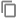 РазделыНажмите на заголовок раздела.Нажмите на значок .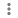 Выберите "Создать копию раздела".2.	Как изменить объектЧтобы изменить вопрос, заголовок или описание, нажмите на нужный текст и внесите правки.3.	Как удалить объектВопросы и изображенияВыберите вопрос или изображение.Нажмите на значок .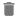 РазделНажмите на заголовок раздела.Нажмите на значок .Выберите Удалить раздел.Как установить тему или цвет формыЧтобы выбрать цвет или тему:Откройте форму.Нажмите на значок цветовой палитры .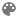 Выберите нужный цвет или нажмите на значок изображения  и выберите тему из Google+.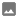 Изменения вступят в силу автоматически. После этого можно продолжить редактирование формы.Как создать свою темуЧтобы ещё больше персонализировать форму, можно создать собственную тему. Вот как это делается:Примечание. На данный момент в новой версии Google Форм персонализировать форму можно только путем загрузки своего изображения через меню цветовой палитры .Откройте форму.На панели инструментов нажмите Сменить тему.Выберите один из существующих шаблонов в списке справа. Нажмите Настроить под названием шаблона.На панели справа выберите ту часть формы, которую хотите изменить. Вы можете:добавить фоновое изображение для области заголовка и всей страницы;выбрать шрифт, его размер и цвет, а также настроить выравнивание текста;изменить цветовую гамму формы и фона страницы.Изменения будут применяться автоматически. Чтобы вернуться к редактированию формы, нажмите кнопку Изменить вопросы на панели инструментов.6.	Как разрешить респондентам изменять ответыВыполните следующие действия:Откройте форму.В правом верхнем углу экрана нажмите на значок .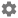 Установите флажок "Разрешить респондентам изменять ответы".Нажмите СОХРАНИТЬ.7.	Как разрешить респондентам просматривать сводку ответовПосле заполнения формы пользователь увидит общую сводку ответов.Откройте форму.В правом верхнем углу экрана нажмите на значок .Установите флажок "Просматривать сводку ответов".Нажмите СОХРАНИТЬ.